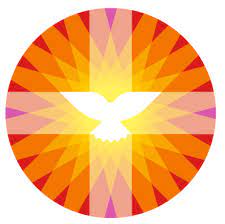 Werkplan Communicatie PG Hardenberg-HeemseWerkplan CommunicatieIn dit werkplan maken we duidelijk wat we met wie willen delen en hoe we dat gaan doen. Uitgangspunten van de communicatie in de gemeente
De PGHH  
- wil mensen in aanraking brengen met Jezus Christus en de Bijbel. - wil mensen betrekken bij de gemeente omdat daar het geloof gevoed, gevierd, gedeeld en beleefd wordt.
- uitstralen dat geloof en kerk-zijn leuker is dan veel mensen denken- vindt dat geloof voor jong en oud bedoeld is. Ivm met de communicatie onderscheiden we wel een aantal doelgroepen: 
1	 kleine kinderen 0-6 (die nog niet lezen kunnen) en hun ouders
2 	 kinderen (6-12)
3	 tieners (13-18)
4	 jong volwassenen (18-30): studerend, begin werkzame leven: druk
5	 volwassenen (30-50): met opgroeiende kinderen, zorg om toekomst
6	 volwassen (50-67): gesetteld
7	 AOW-ers (67-80): vrijheid, iets nuttigs willen doen
8	 AOW 80+: minder mobiel, ziekte, handicaps, eenzaamheidIn elk van deze groepen variëert de betrokkenheid bij de PGHH van minimaal tot zeer meelevend.
Communicatiestrategie
Afhankelijk van de diverse doelgroepen zullen communicatiemiddelen worden ingezet. 
We vragen ons telkens af hoe het medium bijdraagt aan de missie van de gemeente en of we de gewenste doelgroep/en hiermee bereiken.We laten buiten beschouwing de rol die de gemeenteleden zelf of gezamenlijk kunnen spelen in het betrekken van mensen bij het geloof in de Here Jezus.Organisatie en bemensing
In de taakgroep Communicatie van de AK zijn de volgende geledingen vertegenwoordigd: de wijkgemeentes, de AK, het CvD, het CvKrm incl Kerkelijk Bureau, de CJR, Redactie Kerkklank, Redactie Kerknieuws. Leden van de taakgroep kunnen meer dan één geleding vertegenwoordigen.
Overzicht en afsprakenDe huidige communicatiemiddelenDe PGHH communiceert via het kerkblad Kerkklank, Wijkbrieven, Zondagsbrieven (Kerknieuws en Kerkcontact), Website (en wijkeigen Website Baalder) en Social Media. De kerkdiensten worden gecommuniceerd via Kerktv, Kerkomroep en You Tube.
2.2   Kerkklank
bijdrage aan de missieKerkklank brengt die dingen onder de aandacht die voor de gehele PGHH van belang zijn: Kerkdiensten, besluiten van Algemene Kerkenraad, Centrale JeugdRaad, Colleges van Kerkrentmeesters en Diakenen, werkgroep ZinIN, Classicale Vergadering,  landelijke PKN, Platform van Kerken, In Memoriams, rapportages over AZC en andere actuele zaken, een boekbespreking, interview, een bijzondere activiteit in een Wijkgemeente. Voor de afzonderlijke wijken is beperkt ruimte. Zij kunnen immers gebruik maken van de wijkbrieven en andere media.
doelgroepen Iedereen die lezen kan: dus 2 t/m 8. 
Kerkklank wordt op ongeveer 1.150 adressen bezorgd en bereikt ongeveer 2.000 van de 7.000 leden. Een gratis digitaal abonnement is ook mogelijk, maar hoeveel leden Kerkklank downloaden is niet bekend.We zouden meer lezers en/of abonnees kunnen krijgen door jaarlijks een gratis nummer bij alle leden te verspreiden. AK en CvK hebben daar in het verleden toestemming voor gegeven.Te overwegen valt om in buurtkamers, verzorgingstehuizen, bibliotheek een gratis exemplaar aan te bieden, om ook mensen buiten de eigen gemeente te bereiken.
vormgeving, taalgebruik, materiaalLange stukken tekst of tabellen met cijfers zijn voor de gemiddelde lezer niet erg aantrekkelijk. Liever tekst met afbeelding, een klein tabelletje met toelichting. Het is belangrijk dat de taal niet te technisch is, of veel moeilijke woorden bevat. Financiële en technische stukken kunnen beter via de website als downloadbaar bestand aangeboden worden. Voor de jongste doelgroepen zijn speciale jeugdpagina's.
praktisch
Er is een redactie van vijf personen die de te publiceren stukken opvraagt door correspondenten aan de  inzendtermijn te herinneren. Een deel van de redactie interviewt maandelijks iemand uit de gemeente en maakt daar een verslag van voor Kerkklank. Kerkklank komt negen keer per jaar uit. financiëelDe (beperkte) kosten van de digitale versie worden betaald uit de abonnementsgelden van de abonnees die de gedrukte Kerkklank thuis bezorgd krijgen. Reclamegelden vinden we niet gewenst omdat we dan de discussie krijgen aan welke bedrijven we wel/niet reclameruimte bieden.De redactie is bereikbaar via kerkklankhardenbergheemse@gmail.com
2.3   Wijkbrieven 
bijdrage aan de missieElke wijkgemeente kan nieuwsbrieven bezorgen bij de wijkleden: de zgn. wijkbrieven. De wijkbrief is dus een verbindende factor binnen de wijk. Daarin maakt de wijkgemeente bekend wat er in de wijkgemeente te doen is: jeugdwerk, vergaderingen, gemeenteavonden, startweek enz. (Niet de kerkdiensten, daarvoor zijn de zondagsbrieven bedoeld.)
doelgroepen De wijk bepaalt voor welke doelgroepen de wijkbrief geschreven wordt. Doorgaans zullen dat 4 t/m 8 zijn. De wijkbrief wordt bij alle leden van de wijkgemeente bezorgd.vormgeving, taalgebruik, materiaalOm voor jong en oud aantrekkelijk te zijn, moet de wijkbrief in doorsnee Nederlands zijn opgesteld, liefst voorzien van enkele afbeeldingen in kleur. Formaat: A-4 dubbelzijdig bedrukt.De wijkbrief is vooral geschikt om te informeren, in mindere mate om gemeenteleden met elkaar te verbinden. Een stichtelijk woord kan iets van het geloof overbrengen.praktischDe wijkbrieven verschijnen met wisselende frequenties, van eens per week tot enkele malen per jaar. De wijkbrief Baalderveld wordt niet gedrukt bezorgd, maar digitaal toegezonden.financiëelAls de nieuwsbrieven in eigen huis en op gebruikelijk papier worden gedrukt, komen de kosten ten laste van de algemene middelen. In andere gevallen moet het uit de wijkkas betaald worden.
organisatieHet is aan de afzonderlijke wijken om hiervoor de vrijwilligers te zoeken en een werkwijze af te spreken.2.4   Zondagsbrieven Kerknieuws (KN) en Kerkcontact (KC)bijdrage aan de missieDe zondagsbrieven zijn ter ondersteuning van de erediensten op zon- en feestdagen en  het gemeenteleven bedoeld.  Ze verbinden gemeenteleden van verschillende wijken. De zondagsbrieven maken een viering mogelijk die niet hinderlijk onderbroken wordt met allerlei mededelingen vooraf en tijdens de dienst, en dat de gemeente meeleeft met de leden in geval van ziekte, vreugde en verdriet.De informatie op de nieuwsbrief blijft beperkt tot wat voor de eredienst van belang is:- aanvangstijd, locatie, orde van dienst, voorganger, organist, ouderling van dienst, Collectedoelen kunnen kort vermeld worden: tijdens het collectemoment is er via de beamer meer aandacht mogelijk.- namen van jubilarissen, zieken en overledenen- korte bijdragen afkomstig van kerkleden die betrekking hebben op gebeurtenissen en activiteiten die in de PGHH plaatsvinden, voor zover er plaats is.- er is geen ruimte voor berichten van niet-leden.(Berichten over activiteiten in de wijk kunnen op de wijkbrieven)doelgroepen
De zondagsbrieven zijn bedoeld voor wie de eredienst in de kerk of thuis bij de tv of laptop meemaken. In de praktijk is het bereik ruimer: de papieren versies van KN en KC liggen op alle locaties waar kerkdiensten worden gehouden. Ze kunnen door iedere geïnteresseerde worden meegenomen.De digitale versie is alleen beschikbaar voor leden van onze kerk.  Op deze versie zouden wel privacy gevoelige gegevens, bv verjaardagen, vermeld kunnen worden omdat voor de digitale versie eerst een inlogcode moet zijn aangevraagd.vormgeving, taalgebruik, materiaal
A-4 dubbelzijdig bedrukt is voldoende. De zondagsbrief is voorzien van een logo en het e-mailadres. Het taalgebruik is doorsnee Nederlands. Als er te veel informatie wordt aangeboden om leesbaar op A-4 af te drukken, maakt de redactie een keuze.praktischDe zondagsbrief verschijnt wekelijks. De informatie wordt aangeleverd door wijkkerkenraden, colleges, predikanten enz. bij een aantal vrijwilligers die met elkaar de redacties vormen.- inleveren copij vòòr donderdagavond 18.00 u- uitwerken en vermenigvuldigen donderdagavond (KC) of vrijdagmorgen (KN)- KC is vanaf vrijdagmorgen af te halen, KN vanaf zaterdag. Downloadbaar vanaf vrijdag morgen. Het gaat in totaal om ongeveer 2.500 exemplaren.
financiëel
De kosten van de zondagsbrieven komen ten laste van de algemene middelen.De contactpersoon voor kerknieuws is Harry Meijer en voor kerkcontact Anneke Hamberg. De mailadressen zijn kerknieuws@pknhardenbergheemse.nl respectievelijk kerkcontact@pknhardenbergheemse.nl. 
2.5   Website 
bijdrage aan de missie
Wie wat over de PGHH wil weten op internet gaat zoeken, komt uit bij de website, het uithangbord van de gemeente. De website speelt een centrale rol in de informatie-voorziening en het volgen van de kerkdiensten thuis. Daarnaast laat de website zien dat de PGHH een warme, hartelijke en uitnodigende gemeente is.(Voor onderling contact is de website niet geschikt, daarvoor is er Whatsapp en andere social media.)doelgroepen Leden en niet-leden: iedereen die een internetverbinding heeft. Niet-leden bezoeken de website om bv een uitvaartdienst te kunnen volgen. Campingbezoekers om te achter-halen waar en hoe laat er kerkdiensten zijn. Voor leden is de website van belang omdat er de gegevens van hun wijkgemeente zijn te vinden. Ze kunnen er ook alle mogelijke documenten inzien. Voor de zondagsbrieven, wijkbrieven en Kerkklank is er een inlogcode nodig.
vormgeving, taalgebruik, materiaal
Voor de vormgeving maken we gebruik van een format van de landelijke PKN. Het is een uitdaging om de vele informatie overzichtelijk te presenteren. praktischBelangrijk is dat de website up to date is en blijft. Een aantal vrijwilligers vormt de redactie van de website. De redactie ziet erop toe dat wijkkerkenraden en andere geledingen hun deel van de website actueel houden. Zij hebben daarvoor iemand aangewezen die vervolgens van de redactie een inlogcode heeft ontvangen.financiëel De kosten van de website bedroegen in 2021 € 780.
redactie
Theo Stad en Harry Meijer. 
website@pknhardenbergheemse.nl(De wijkgemeente Baalder heeft naast de algemene website PGHH nog een wijk-eigen website)2.6   Social Mediabijdragen aan de missieWhats-app, Facebook en andere social media (en evt Scipio, zie 2.2) zijn geschikt om korte berichtjes te delen en om mensen met elkaar te verbinden. 
doelgroepen
2 t/m 8, ook steeds meer senioren maken gebruik van social media. Met social media zijn ook niet-leden gemakkelijk te bereiken en misschien te interesseren voor activiteiten op kerkelijk gebied. We laten het aan de gebruikers over om vast te stellen welk social medium voor de verschillende leeftijdsgroepen het meest geschikt is.vormgeving, taalgebruik, materiaal
De vormgeving van social media ligt voor een belangrijk deel vast. De ervaring leert dat daarop prima ook kerkelijke berichtjes geplaatst kunnen worden. Een aandachtspunt is de taal van de geplaatste berichtjes. Die hoort respectvol te zijn.praktischDe wijkgemeente kan een Facebook-pagina inrichten en daarop berichtjes posten voor jeugd en clubs, over de kerkdiensten, over andere activiteiten
Via Whatsapp kunnen allerlei groepen aangemaakt worden, bv de leden van een gespreksgroep, wijkteam, kerkenraad enz.
financiëelSocial media kosten meestal geen geld, wel gaat het gebruik ervan het ten koste van je privacy.
organisatieOp dit moment maken (alle?) wijken gebruik van social media. Dit is meestal het initiatief van een enthousiast gemeentelid. Er zit geen structuur, plan of organisatie achter. Het lijkt goed om binnen de wijkkerkenraad over de wenselijkheid van een en ander een bespreking te agenderen.
2.7   Uitzendingen bijdragen aan de missieDe vieringen in de kerk op zon- en feestdagen, evenals rouw- en trouwdiensten, (en ook kooroptredens, orgelconcerten) zijn buiten de kerk te volgen, bv thuis, in het ziekenhuis of op een vakantie-adres. Zowel live, als op een later moment. Dit is enerzijds een waardevolle ontwikkeling, die door Corona in een stroomversnelling is terecht gekomen. De keerzijde is dat het kerkbezoek daardoor is afgenomen. Nu was de trend vòòr Corona toch al dalende, maar het roept wel de vraag op of er op den duur nog wel een gemeente is die samenkomt om te bidden, te zingen, de verhalen van de bijbel te spellen, brood en wijn te delen. Dat kan alleen lukken als we de kerkdiensten zo interessant maken, dat mensen blijven komen, zodat we wat uit te zenden hebben. Het alternatief - de kerkdiensten niet meer uitzenden - is evenmin wenselijk omdat de uitzendingen wel degelijk in een behoefte voorzien.doelgroepenMet de uitzendingen bereiken we vooral leden die gewend waren naar de kerk te gaan. 
vormgeving, taalgebruik, materiaal
Het medium uitzendingen stelt geen speciale eisen aan de uit te zenden eredienst. Maar dat wil niet zeggen, dat een gewone dienst optimaal geschikt is om via laptop of tv te volgen. Ipv een lange overdenking zijn bv meerdere korte overwegingen afgewisseld met muziek boeiender. Willen we via uitzendingen zelfs een nieuw publiek bereiken, dan is er meer vernieuwing en variatie nodig. Ons voorstel is dat de AK hiervoor een werkgroep in het leven roept.praktischDe uitzendingen maken gebruik van de kanalen kerkomroep.nl of kerkdienstluisteren.nl (Bloemert) al dan niet via YouTube. Op de website is een  link die rechtstreeks met de uitzendingen verbindt. De uitzendingen worden verzorgd door degenen die de beamerinstallatie bedienen. Baalderveld beschikt niet over een zendinstallatie in de Beek. Marslanden bouwt om de andere week de  zendinstallatie op in de Matrix.Het is huurders van een kerkzaal niet toegestaan om delen van de technische installatie voor geluid, beamer en uitzending af te koppelen om vervolgens daar eigen apparatuur op aan te sluiten. Men huurt de kerk met de daarin opgestelde apparatuur. financiëel
Kerkomroep komt ten laste van de algemene middelen.
organisatieDe uitzendingen worden verzorgd door kleine groepjes vrijwilligers. Aanspreekpunt zijn    in Baalder Hermen Dorgelo (hdorgelo1974@kpnmail.nl); in Centrum Harry Meijer (harrymeijer@xs4all.nl); in Heemse Jos Muis (josmuis@xs4all.nl); in Marslanden Gerjan Grootenhuis (gerjan.grootenhuis@gmail.com) en in Radewijk Henk Peeneman (henkpeeneman@gmail.com).   3 	Overige               3.1 	Nieuwe communicatiemiddelen
              	Een nieuwe ontwikkeling is de zgn scipio-app. Deze is geschikt voor de smartphone. 	De  Scipio-app kan gebruikt worden voor een digitale collecte, het lezen en 		downloaden van Kerkklank, wijkbrieven, zondagsbrieven, het volgen van de 		kerkdienst. Omdat het een afgeschermde omgeving biedt, heeft de Scipio-app 		voordelen op het gebied van privacy (AVG) boven andere social media.		De Scipio-app biedt de mogelijkheid groepen aan te maken, vergelijkbaar met 			Whattsapp of Facebook. Voor contactpersonen kan het interessant zijn de gegevens 		van hun leden bij de hand te hebbben. 	3.2	Beamteams
		De beamer in de kerkzaal maakt het mogelijk van alles te laten zien en horen. Dat kan 		ter ondersteuning van de eredienst zijn bv een clip van een nieuw lied. Een andere 		mogelijkheid is er voor het College van Diakenen. Dat kan de soms beknopte 			informatie op de Zondagsbrief over het collectedoel aanvullen via de beamer. We zijn 		terughoudend in berichten die niet direct met de eredienst in verband staan. Het 		wordt gauw te veel op zondagmorgen. Algemene Kerkenraad, College van 			Kerkrentmeesters, Wijkkerkenraden, Werkgroepen enz. kunnen hun berichten via 		wijkbrieven, zondagsbrieven, Kerkklank, Website en Social Media verspreiden.	3.3 	Andere communicatiekanalen
		Leden én niet leden kunnen we via Omroep NOOS, weekblad De Toren en Roker 		Proat bereiken. Van deze media maken we maar spaarzaam gebruik. We stellen voor 		dat te intensiveren. 	3.4 	Training	Er is veel te leren op het gebied van communicatie en PR. Voor de nabije toekomst is 	het verstandig om onder leiding van een deskundige de website en Kerkklank meer 	aan te passen bij de uitgangspunten vermeld in dit document. We vragen de AK om 	de middelen hiervoor ter beschikking te stellen.	3.5 	Huisstijl 
		Voor de herkenbaarheid is een huisstijl belangrijk. We kunnen wat kleur en 			vormgeving betreft aansluiten bij de huisstijl van de landelijke PKN. We stellen voor 		dat we 	op zoek gaan naar iemand in ons midden die dat op creatieve manier kan 		uitwerken.	3.6 	Privacy
		Vanwege de AVG zijn Wijkbrieven, Zondagsbrieven en Kerkklank niet eenvoudig 		downloadbaar vanaf de website. Men moet een inlogcode aanvragen, en als men die 		heeft gekregen een viertal velden invullen.  Tegelijk is het zo, dat iedereen 			Wijkbrieven en Zondagsbrieven in de kerken kan inzien en meenemen. En welke 		privacy-gevoelige informatie staat er nu eigenlijk in Kerkklank? Het zou de 			communicatie ten goede komen, als media zonder inlogprocedure beschikbaar zijn 		voor iedere geïnteresseerde lezer. Net zoals dat voor beleidsplannen, rapporten en 		andere belangrijke documenten mogelijk is.
		We vragen de AK hierover een besluit te nemen.	3.7	Bij vragen		De afspraken in dit werkplan zijn zo helder en rechtlijnig mogelijk geformuleerd zodat 		iedereen weet wat er wel en niet kan. Toch zal een gemeentelid, werkgroep enz 		soms menen dat zijn of haar berichtje wel in een bepaald medium moet worden 		opgenomen, terwijl de redactie van het betreffende medium vindt dat het er niet 		thuis hoort. In dat geval legt de redactie of de indiener van het berich de situatie voor 		aan degene die in de AK de portefeullie Communicatie en PR beheert. Deze neemt 		dan een beslissing waar beide partijen aan gehouden zijn.
